АДМИНИСТРАЦИЯ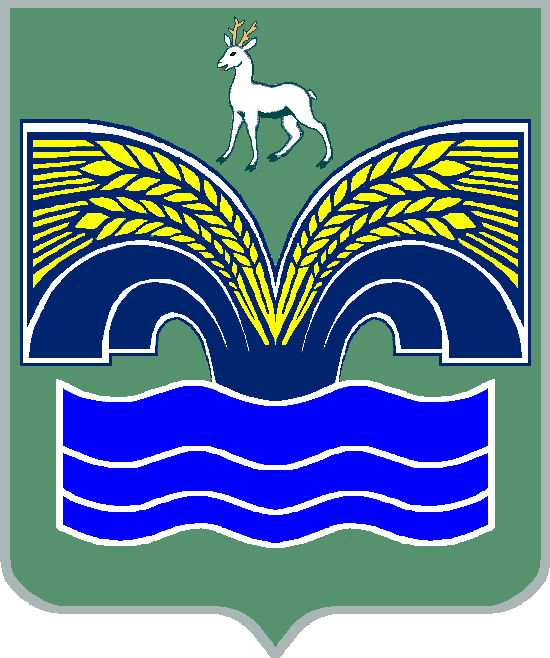 МУНИЦИПАЛЬНОГО РАЙОНА КРАСНОЯРСКИЙ САМАРСКОЙ ОБЛАСТИПОСТАНОВЛЕНИЕот 20.05.2019 №  171О внесении изменений в постановление администрации муниципального района Красноярский Самарской области от 10.02.2017 № 216                 «О комиссии по выявлению, принятию решения о демонтаже, вывозе самовольно установленных нестационарных объектов потребительского рынка и услуг на территории муниципального района Красноярский Самарской области»        В соответствии с пунктом 3 части 4 статьи 36 Федерального закона от 06.10.2003 № 131-ФЗ «Об общих принципах организации местного самоуправления в Российской Федерации», пунктом 5 статьи 44 Устава муниципального района Красноярский Самарской области, принятого решением Собрания представителей муниципального района Красноярский Самарской области от 14.05.2015 № 20-СП, в связи с кадровыми изменениями Администрация муниципального района Красноярский Самарской области  ПОСТАНОВЛЯЕТ:1.   Внести в постановление администрации муниципального района Красноярский Самарской области от 10.02.2017 № 216 «О комиссии по выявлению, принятию решения о демонтаже, вывозе самовольно установленных нестационарных объектов потребительского рынка и услуг на территории муниципального района Красноярский Самарской области» (с изменениями от 23.03.2017 № 453, от 01.11.2017 № 1177) (далее - постановление) изменения: 1.1. Пункт 5 постановления изложить в следующей редакции:«5. Контроль за исполнением настоящего постановления возложить на руководителя управления потребительского рынка Администрации муниципального района Красноярский Самарской области Р.С.Ситдикова.»; 1.2. Состав комиссии, утвержденный постановлением, изложить согласно приложению к настоящему постановлению.2. Признать утратившими силу:    постановление Администрации муниципального района Красноярский Самарской области от 01.11.2017 № 1177 «О внесении изменений в постановление Администрации муниципального района Красноярский Самарской области от 10.02.2017 № 216 «О комиссии по установлению факта незаконного размещения, демонтажа, вывоза и хранения нестационарных торговых объектов потребительского рынка и услуг на территории муниципального района Красноярский Самарской области».	3. Опубликовать настоящее постановление в газете «Красноярский вестник» и разместить на официальном сайте Администрации муниципального района Красноярский в сети Интернет.4. Настоящее постановление вступает в силу со дня его официального опубликования. Глава  района		 	 	                                              М.В.БелоусовКраснов 20998Состав комиссии по выявлению, принятию решения о демонтаже, вывозе самовольно установленных нестационарных объектов потребительского рынка и услуг на территории муниципального района Красноярский Самарской областиПриложениек постановлению администрациимуниципального района КрасноярскийСамарской областиот 20.05.2019 № 171Балясова Светлана Александровна-заместитель Главы муниципального района Красноярский Самарской области по социальным вопросам, председатель комиссии;заместитель Главы муниципального района Красноярский Самарской области по социальным вопросам, председатель комиссии;заместитель Главы муниципального района Красноярский Самарской области по социальным вопросам, председатель комиссии;Ситдиков Ринат Салихович-руководитель управления потребительского рынка  Администрации муниципального района Красноярский Самарской области,  заместитель председателя комиссии;руководитель управления потребительского рынка  Администрации муниципального района Красноярский Самарской области,  заместитель председателя комиссии;руководитель управления потребительского рынка  Администрации муниципального района Красноярский Самарской области,  заместитель председателя комиссии;Краснов Дмитрий Константинович      -ведущий специалист управления потребительского рынка Администрации муниципального района Красноярский Самарской области, секретарь комиссии,ведущий специалист управления потребительского рынка Администрации муниципального района Красноярский Самарской области, секретарь комиссии,ведущий специалист управления потребительского рынка Администрации муниципального района Красноярский Самарской области, секретарь комиссии,Члены комиссии:Одинцов Николай Владимирович- начальник отдела архитектуры и   градостроительства Администрации муниципального района Красноярский Самарской области;начальник отдела архитектуры и   градостроительства Администрации муниципального района Красноярский Самарской области;начальник отдела архитектуры и   градостроительства Администрации муниципального района Красноярский Самарской области;Лысенкова Ирина ВладимировнаАлександрович Артем Александрович--заместитель Главы муниципального района Красноярский - руководитель Комитета по управлению   муниципальной собственностью администрации муниципального района Красноярский Самарской области; технический специалист отдела муниципального земельного контроля Комитета по управлению муниципальной собственностью администрации муниципального района Красноярский Самарской области.заместитель Главы муниципального района Красноярский - руководитель Комитета по управлению   муниципальной собственностью администрации муниципального района Красноярский Самарской области; технический специалист отдела муниципального земельного контроля Комитета по управлению муниципальной собственностью администрации муниципального района Красноярский Самарской области.заместитель Главы муниципального района Красноярский - руководитель Комитета по управлению   муниципальной собственностью администрации муниципального района Красноярский Самарской области; технический специалист отдела муниципального земельного контроля Комитета по управлению муниципальной собственностью администрации муниципального района Красноярский Самарской области.